บันทึกข้อความ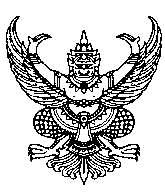 ส่วนราชการ  องค์การบริหารส่วนตำบลหนองตะไก้ สำนักปลัด โทร. 0-4400-1218ที่ นม 99501/สำนักปลัด/                                                        วันที่           ตุลาคม  2564เรื่อง  ขออนุมัติแต่งตั้งแต่งตั้งคณะกรรมการตรวจสอบสภาพและกำหนดราคากลางรถยนต์บรรทุกน้ำ          อเนกประสงค์ หมายเลขทะเบียน 85-5653 นครราชสีมา ของสำนักปลัด เรียน  นายกองค์การบริหารส่วนตำบลหนองตะไก้              เรื่องเดิม 	       ตามที่องค์การบริหารส่วนตำบลหนองตะไก้ จะดำเนินการตรวจสอบสภาพรถยนต์บรรทุกน้ำอเนกประสงค์ หมายเลขทะเบียน 85-5653 นครราชสีมา เนื่องจากรถยนต์คันดังกล่าวชำรุดเสียหาย …………............................................................................................................................................................................. โดยการดำเนินการจ้างจะต้องดำเนินการตามระเบียบกระทรวงการคลังว่าด้วยการจัดซื้อจัดจ้างและการบริหารพัสดุภาครัฐ พ.ศ. ๒๕๖๐ นั้น	    ข้อเท็จจริง	    สำนักปลัด องค์การบริหารส่วนตำบลหนองตะไก้ จะดำเนินการจ้างบำรุงรักษารถยนต์บรรทุกน้ำอเนกประสงค์ หมายเลขทะเบียน 85-5653 นครราชสีมา เพื่อให้รถยนต์ของทางราชการมีสภาพพร้อมใช้งานและเพื่อเป็นการบำรุงรักษารถยนต์ของทางราชการให้อยู่ในสภาพดีอยู่เสมอ            ข้อกฎหมายและระเบียบ               ๑. พระราชบัญญัติการจัดซื้อจัดจ้างและการบริหารพัสดุภาครัฐ พ.ศ. ๒๕๖๐ 	     ๒. ระเบียบกระทรวงการคลังว่าด้วยการจัดซื้อจัดจ้างและการบริหารพัสดุภาครัฐ พ.ศ. ๒๕๖๐      ข้อพิจารณา           เพื่อให้การจัดหาพัสดุ เป็นไปด้วยความรอบคอบ ทราบข้อเท็จจริงในความชำรุดเสียหาย และเป็นประโยชน์แก่ทางราชการ สำนักปลัดจึงขอเสนอรายชื่อคณะกรรมการตรวจสอบสภาพและกำหนดราคากลาง งานจ้างบำรุงรักษาและซ่อมแซมรถยนต์รถยนต์บรรทุกน้ำอเนกประสงค์ หมายเลขทะเบียน 85-5653 นครราชสีมา ของสำนักปลัด ดังต่อไปนี้		๑. นายทินกฤต  ชาญเมืองปัก  ตำแหน่ง ผู้อำนวยการกองช่าง              ประธานกรรมการ		2. นายสุชาติ    ยมสูงเนิน      ตำแหน่ง นายช่างไฟฟ้าชำนาญงาน                   กรรมการ		3. นายธวัชชัย  เครือบสูงเนิน  ตำแหน่ง เจ้าพนักงานป้องกันฯชำนาญงาน          กรรมการข้อเสนอ     	 จึงเรียนมาเพื่อโปรดพิจารณาอนุมัติคำสั่งแต่งตั้งคณะกรรมการตรวจสอบสภาพและกำหนดราคากลาง งานจ้างบำรุงรักษาและซ่อมแซมรถยนต์บรรทุกน้ำอเนกประสงค์ หมายเลขทะเบียน 85-5653 นครราชสีมา ของสำนักปลัด ตามที่แนบมาพร้อมนี้-2-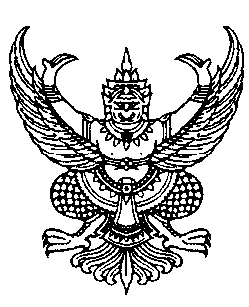 คำสั่งองค์การบริหารส่วนตำบลหนองตะไก้ที่  000  /2564เรื่อง แต่งตั้งคณะกรรมการตรวจสอบสภาพและกำหนดราคากลาง งานจ้างบำรุงรักษาและซ่อมแซมรถยนต์บรรทุกน้ำอเนกประสงค์ หมายเลขทะเบียน 85-5653 นครราชสีมา ของสำนักปลัด องค์การบริหารส่วนตำบลหนองตะไก้		ด้วยองค์การบริหารส่วนตำบลหนองตะไก้ จะดำเนินการตรวจสภาพรถยนต์บรรทุกน้ำอเนกประสงค์ หมายเลขทะเบียน 85-5653  นครราชสีมา เนื่องจากรถยนต์คันดังกล่าวชำรุดเสียหาย……..….…………………………………………………………………………………………………………………………………………………………..โดยการดำเนินการจ้างจะต้องดำเนินการตามระเบียบกระทรวงการคลังว่าด้วยการจัดซื้อจัดจ้างและการบริหารพัสดุภาครัฐ พ.ศ. ๒๕๖๐ นั้น     		 ดังนั้น เพื่อให้ทราบข้อเท็จจริงเกี่ยวกับสภาพการชำรุด และเพื่อประกอบการพิจารณาในการดำเนินการจัดจ้างตามพระราชบัญญัติการจัดซื้อจัดจ้างและการบริหารพัสดุภาครัฐ พ.ศ. ๒๕๖๐ และระเบียบกระทรวงการคลังว่าด้วยการจัดซื้อจัดจ้างและการบริหารพัสดุภาครัฐ พ.ศ. ๒๕๖๐  จึงแต่งตั้งคณะกรรมการตรวจสอบสภาพรถยนต์และกำหนดราคากลาง ก่อนดำเนินการตามระเบียบดังกล่าว ดังต่อไปนี้		๑. นายทินกฤต  ชาญเมืองปัก  ตำแหน่ง ผู้อำนวยการกองช่าง              ประธานกรรมการ		2. นายสุชาติ    ยมสูงเนิน      ตำแหน่ง นายช่างไฟฟ้าชำนาญงาน                   กรรมการ		3. นายธวัชชัย  เครือบสูงเนิน  ตำแหน่ง เจ้าพนักงานป้องกันฯชำนาญงาน          กรรมการ         		โดยให้คณะกรรมการตรวจสอบสภาพมีหน้าที่ตรวจสอบสภาพรถยนต์ดังกล่าว  เพื่อทราบความชำรุดบกพร่องเสียหายและกำหนดราคาค่าซ่อมแซมบำรุงรักษาให้เหมาะสมกับราคาท้องถิ่นในปัจจุบัน แล้วรายงานผลให้ทราบ                     ทั้งนี้ ตั้งแต่บัดนี้เป็นต้นไป                                  สั่ง  ณ  วันที่            ตุลาคม  พ.ศ. 2564บันทึกข้อความส่วนราชการ  องค์การบริหารส่วนตำบลหนองตะไก้ คณะกรรมการตรวจสภาพรถยนต์ ที่ นม 99501/                                                               วันที่         ตุลาคม  2564เรื่อง  ขอเชิญคณะกรรมการตรวจสอบสภาพและกำหนดราคากลาง งานจ้างบำรุงรักษาและซ่อมแซมรถยนต์          บรรทุกน้ำอเนกประสงค์ หมายเลขทะเบียน 85-5653 นครราชสีมา ของสำนักปลัด เรียน  คณะกรรมการผู้มีรายนามข้างท้ายตามคำสั่งองค์การบริหารส่วนตำบลหนองตะไก้ ที่ 000/๒๕๖4 ลงวันที่    ตุลาคม  ๒๕๖4 เรื่องแต่งตั้งคณะกรรมการตรวจสอบสภาพและกำหนดราคากลางสำหรับงานจ้างบำรุงรักษาและซ่อมแซมรถยนต์บรรทุกน้ำอเนกประสงค์ หมายเลขทะเบียน 85-5653 นครราชสีมา ได้แต่งตั้งให้ท่านผู้มีรายนามข้างท้าย เป็นคณะกรรมการตรวจสภาพรถยนต์และกำหนดราคากลาง นั้น		เพื่อให้ทราบข้อเท็จจริงเกี่ยวกับสภาพการชำรุด ประกอบการพิจารณาในการดำเนินการจัดซื้อจัดจ้างตามพระราชบัญญัติการจัดซื้อจัดจ้างและการบริหารพัสดุภาครัฐ พ.ศ. ๒๕๖๐ และระเบียบกระทรวงการคลังว่าด้วยการจัดซื้อจัดจ้างและการบริหารพัสดุภาครัฐ พ.ศ. ๒๕๖๐ ในการนี้จึงขอเชิญคณะกรรมการฯ ผู้มีรายนามข้างท้าย ตรวจสอบสภาพรถยนต์ ในวันที่      ตุลาคม ๒๕๖4 เวลา 09.๐๐ น. ณ สถานที่จอดรถยนต์บรรทุกน้ำอเนกประสงค์ หมายเลขทะเบียน 85-5653 นครราชสีมา องค์การบริหารส่วนตำบลหนองตะไก้จึงเรียนมาเพื่อโปรดทราบคณะกรรมการตรวจสอบสภาพรถยนต์ ประกอบด้วย๑. นายทินกฤต  ชาญเมืองปัก  ตำแหน่ง ผู้อำนวยการกองช่าง ประธานกรรมการ2. นายสุชาติ    ยมสูงเนิน      ตำแหน่ง นายช่างไฟฟ้าชำนาญงาน  กรรมการ …………………………………….3. นายธวัชชัย  เครือบสูงเนิน  ตำแหน่ง เจ้าพนักงานป้องกันฯชำนาญงาน  กรรมการ …………………………………….แบบฟอร์มการตรวจสอบสภาพรถยนต์จ้างบำรุงรักษาและซ่อมแซมรถยนต์บรรทุกน้ำอเนกประสงค์ หมายเลขทะเบียน 85-5653 นครราชสีมา จำนวน ๑ งาน ของสำนักปลัด องค์การบริหารส่วนตำบลหนองตะไก้วันที่      เดือน ตุลาคม พ.ศ. ๒๕๖4    	    คณะกรรมการฯ ได้ดำเนินการตรวจสอบสภาพรถยนต์คันดังกล่าว โดยประสานงานขอความร่วมมือและข้อมูลราคาอะไหล่ ราคาค่าบริการ ซึ่งสอดคล้องกับราคาท้องถิ่นในปัจจุบันแล้ว ผลเป็นดังนี้รายการที่มีความจำเป็นที่จะต้องซ่อมแซมและบำรุงรักษาบันทึกข้อความส่วนราชการ  องค์การบริหารส่วนตำบลหนองตะไก้ สำนักปลัด โทร. 0-4400-1218ที่ นม 99501/                                                                   วันที่       ตุลาคม  2564เรื่อง  รายงานผลการตรวจสอบสภาพรถยนต์บรรทุกน้ำอเนกประสงค์ หมายเลขทะเบียน 85-5653           นครราชสีมา จำนวน ๑ งาน ของสำนักปลัด เรียน  นายกองค์การบริหารส่วนตำบลหนองตะไก้              	ตามคำสั่งองค์การบริหารส่วนตำบลหนองตะไก้ที่ 000/๒๕๖4 ลงวันที่     ตุลาคม ๒๕๖4 ได้แต่งตั้งคณะกรรมการตรวจสอบสภาพและกำหนดราคากลาง สำหรับงานจ้างบำรุงรักษาและซ่อมแซมรถยนต์บรรทุกน้ำอเนกประสงค์ หมายเลขทะเบียน 85-5653 นครราชสีมา ของสำนักปลัด องค์การบริหารส่วนตำบลหนองตะไก้ เพื่อทราบความชำรุดบกพร่องเสียหายและกำหนดราคาค่าซ่อมแซมบำรุงรักษาให้เหมาะสมกับราคาท้องถิ่นในปัจจุบัน นั้น               		บัดนี้ คณะกรรมการฯ ได้ดำเนินการตรวจสอบสภาพและกำหนดราคากลาง เสร็จเรียบร้อยแล้ว โดยกำหนดราคากลางเป็นเงินทั้งสิ้น ........................... บาท (..................................) ซึ่งมีความจำเป็นจะต้องบำรุงรักษาตามรายละเอียดที่แนบมาพร้อมนี้	จึงเรียนมาเพื่อโปรดทราบร่างขอบเขตงาน (Terms of Reference : TOR)จ้างบำรุงรักษาและซ่อมแซมรถยนต์บรรทุกน้ำอเนกประสงค์ หมายเลขทะเบียน 85-5653 นครราชสีมา จำนวน ๑ งาน ของสำนักปลัด องค์การบริหารส่วนตำบลหนองตะไก้         ๑. ความเป็นมา		ตามที่สำนักปลัด  มีภารกิจมีหน้าที่ความรับผิดชอบเกี่ยวกับราชการทั่วไปขององค์การบริหารส่วนตำบลหนองตะไก้ และราชการที่มิได้กำหนดให้เป็น หน้าที่ของ กองหรือส่วนราชการใดโดยเฉพาะ รวมทั้งกำกับและเร่งรัดการปฏิบัติราชการให้เป็นไปตามนโยบายแนวทางและแผนการปฏิบัติราชการนั้น มีความประสงค์จะจ้างบำรุงรักษารถยนต์บรรทุกน้ำอเนกประสงค์ หมายเลขทะเบียน 85-5653 นครราชสีมา เนื่องจาก …………………………………………………………………………………………………………………………………………….          ๒. วัตถุประสงค์		๑. เพื่อบำรุงรักษารถยนต์ของทางราชการให้อยู่ในสภาพดี                     2. เพื่อซ่อมแซมรถยนต์ให้สามารถใช้งานได้อย่างมีประสิทธิภาพ๓. คุณสมบัติผู้เสนอราคา               ๓.1  มีความสามารถตามกฎหมาย               ๓.2  ไม่เป็นบุคคลล้มละลาย     ๓.3  ไม่อยู่ระหว่างเลิกกิจการ    	     ๓.4  ไม่เป็นบุคคลซึ่งอยู่ระหว่างถูกระงับการยื่นข้อเสนอหรือทำสัญญากับหน่วยงานของรัฐไว้ชั่วคราว เนื่องจากเป็นผู้ที่ไม่ผ่านเกณฑ์การประเมินผลการปฏิบัติงานของผู้ประกอบการตามระเบียบที่รัฐมนตรีว่าการกระทรวงการคลังกำหนดตามที่ประกาศเผยแพร่ในระบบเครือข่ายสารสนเทศของกรมบัญชีกลาง    ๓.5  ไม่เป็นบุคคลซึ่งถูกระบุชื่อไว้ในบัญชีรายชื่อผู้ทิ้งงานและได้แจ้งเวียนชื่อให้เป็นผู้ทิ้งงานของหน่วยงานของรัฐในระบบเครือข่ายสารสนเทศของกรมบัญชีกลางซึ่งรวมถึงนิติบุคคลที่ผู้ทิ้งงานเป็นหุ้นส่วนผู้จัดการ กรรมการผู้จัดการ ผู้บริหาร ผู้มีอำนาจในการดำเนินงานในกิจการของนิติบุคคลนั้นด้วย    ๓.6  มีคุณสมบัติและไม่มีลักษณะต้องห้ามตามที่คณะกรรมการนโยบายการจัดซื้อจัดจ้างและการบริหารพัสดุภาครัฐกำหนดในราชกิจจานุเบกษา    ๓.7  เป็นบุคคลธรรมดาหรือนิติบุคคลผู้มีอาชีพรับจ้าง    ๓.8  ไม่เป็นผู้มีผลประโยชน์ร่วมกันกับผู้ยื่นข้อเสนอรายอื่นที่เข้ายื่นข้อเสนอให้แก่องค์การบริหารส่วนตำบลหนองตะไก้ หรือไม่เป็นผู้กระทำการอันเป็นการขัดขวางการแข่งขันอย่างเป็นธรรม    ๓.9  ไม่เป็นผู้ได้รับเอกสิทธิ์หรือความคุ้มกัน ซึ่งอาจปฏิเสธไม่ยอมขึ้นศาลไทย เว้นแต่รัฐบาลของผู้ยื่นข้อเสนอได้มีคำสั่งให้สละเอกสิทธิ์และความคุ้มกันเช่นว่านั้น-2-เงื่อนไขการจัดซื้อจัดจ้างจากผู้ประกอบการวิสาหกิจขนาดกลางและขนาดย่อม (SMEs) ผู้ประกอบการวิสาหกิจขนาดกลางและขนาดย่อม (SMEs) ให้ผู้ขายหรือผู้รับจ้างแสดงหลักฐานการขึ้นทะเบียนฯ แนบมาพร้อมการเสนอราคาด้วย องค์การบริหารส่วนตำบลหนองตะไก้จะพิจารณาผู้ประกอบการวิสาหกิจขนาดกลางและขนาดย่อม (SMEs) เข้าเป็นคู่สัญญาก่อนเป็นลำดับแรก ทั้งนี้ ตามแนวทางปฏิบัติตามกฎกระทรวงกำหนดพัสดุและวิธีการจัดซื้อจัดจ้างพัสดุที่รัฐต้องส่งเสริมหรือสนับสนุน (ฉบับที่ 2) พ.ศ. 2563 (ข้อ 1)๔. คุณลักษณะเฉพาะของงานจ้าง	๑. ผู้รับจ้างจะต้องดำเนินการซ่อมแซมรถยนต์บรรทุกน้ำอเนกประสงค์ หมายเลขทะเบียน 85-5653 นครราชสีมา จำนวน ๑ งาน ดังรายการต่อไปนี้โดยจะต้องเป็นอะไหล่ใหม่ไม่เคยใช้งานมาก่อน และจะต้องเป็นอะไหล่ที่มีคุณภาพ2. หากมีรายการที่จะต้องดำเนินการซ่อมแซมหรือเปลี่ยนใหม่ ผู้รับจ้างจะต้องแจ้งให้องค์การบริหารส่วนตำบลหนองตะไก้ทราบก่อน องค์การบริหารส่วนตำบลหนองตะไก้จะพิจารณาให้ดำเนินการหรือไม่อีกครั้ง -3-		เงื่อนไขอื่นๆ		๑. หากเกิดความชำรุดบกพร่องในส่วนใดเพิ่มเติมอันเป็นเหตุให้มีการซ่อมบำรุงเพิ่มเติมเกิดขึ้น ผู้รับจ้างจะต้องแจ้งให้องค์การบริหารส่วนตำบลหนองตะไก้ ทราบก่อนจะดำเนินการซ่อมแซมแก้ไข๒. ผู้รับจ้างจะต้องรับประกันงานในส่วนที่ผู้รับจ้างดำเนินการเป็นระยะเวลา ๖ เดือน หากความชำรุดเสียหาย เกิดจากการซ่อมบำรุงผู้รับจ้างจะต้องเข้ามาซ่อมแซมให้กลับมาใช้งานได้ตามปกติภายในระยะเวลา ๗ วัน โดยองค์การบริหารส่วนตำบลหนองตะไก้ ไม่ต้องจ่ายเงินใดๆทั้งสิ้น		๓. หากเกิดความเสียหายอื่นใดที่เกิดจากผู้รับจ้างกระทำด้วยความประมาท เป็นเหตุให้ทรัพย์สินขององค์การบริหารส่วนตำบลหนองตะไก้ เสียหาย ผู้รับจ้างจะต้องรับผิดชอบชดใช้ให้กับองค์การบริหารส่วนตำบลหนองตะไก้ ตามที่องค์การบริหารส่วนตำบลหนองตะไก้ แจ้ง         เงื่อนไขการจัดซื้อจัดจ้างพัสดุส่งเสริมการผลิตภายในประเทศองค์การบริหารส่วนตำบลหนองตะไก้สงวนสิทธิ์ที่จะพิจารณาผู้ขายหรือผู้รับจ้างที่เสนอผลิตภัณฑ์ภายในประเทศก่อนเป็นลำดับแรก โดยผลิตภัณฑ์ภายในประเทศจะต้องได้รับการรับรองและออกเครื่องหมายสินค้าที่ผลิตในประเทศไทย (Made In Thailand) ของสภาอุตสาหกรรมแห่งประเทศไทย ทั้งนี้ ตามแนวทางปฏิบัติตามกฎกระทรวงกำหนดพัสดุและวิธีการจัดซื้อจัดจ้างพัสดุที่รัฐต้องส่งเสริมหรือสนับสนุน (ฉบับที่ 2) พ.ศ. 2563 (ข้อ 2)กรณีจัดจ้างที่มิใช่งานก่อสร้าง องค์การบริหารส่วนตำบลหนองตะไก้จะพิจารณาผู้รับจ้างที่ใช้วัสดุหรือครุภัณฑ์ที่ผลิตภายในประเทศไม่น้อยกว่าร้อยละ 60 ของมูลค่าวัสดุหรือครุภัณฑ์ที่จะใช้ในงานจ้างก่อน๕. ระยะเวลาดำเนินการภายในเดือน…………………………… พ.ศ. ๒๕๖4 	๖. ระยะเวลาการส่งมอบพัสดุกำหนดส่งมอบภายใน …………… วัน นับถัดจากวันที่ลงนามในสัญญาจ้าง         ๗. วงเงินในการจัดซื้อวงเงิน ………………………. บาท (………………………………………………)        ๘. หลักเกณฑ์การพิจารณาคัดเลือกข้อเสนอ
      		การพิจารณาคัดเลือกข้อเสนอโดยใช้เกณฑ์ราคา          ๙. สถานที่ติดต่อเพื่อขอทราบข้อมูลเพิ่มเติม 		กองคลัง องค์การบริหารส่วนตำบลหนองตะไก้ ตำบลหนองตะไก้ อำเภอสูงเนิน จังหวัดนครราชสีมา  โทร. 0-4400-1218 ทางไปรษณีย์ ส่งถึง นายกองค์การบริหารส่วนตำบลหนองตะไก้ หมู่ที่ 4ตำบลหนองตะไก้ อำเภอสูงเนิน จังหวัดนครราชสีมา 30380ตารางแสดงวงเงินงบประมาณที่ได้รับจัดสรรและราคากลาง (ราคาอ้างอิง)ในการจัดซื้อจัดจ้างที่มิใช่งานก่อสร้างที่รายการประมาณการราคาค่าซ่อมบำรุงประมาณการราคาค่าซ่อมบำรุงประมาณการราคาค่าซ่อมบำรุงที่รายการจำนวนราคาต่อหน่วยราคารวมสรุปประมาณราคาค่าซ่อมบำรุงสรุปประมาณราคาค่าซ่อมบำรุงสรุปประมาณราคาค่าซ่อมบำรุงสรุปประมาณราคาค่าซ่อมบำรุงที่รายการประมาณการราคาค่าซ่อมบำรุงประมาณการราคาค่าซ่อมบำรุงประมาณการราคาค่าซ่อมบำรุงที่รายการจำนวนราคาต่อหน่วยราคารวมสรุปประมาณราคาค่าซ่อมบำรุงสรุปประมาณราคาค่าซ่อมบำรุงสรุปประมาณราคาค่าซ่อมบำรุงสรุปประมาณราคาค่าซ่อมบำรุง1. ชื่อโครงการ จ้างบำรุงรักษาและซ่อมแซมรถยนต์บรรทุกน้ำอเนกประสงค์ หมายเลขทะเบียน 85-5653    นครราชสีมา  จำนวน 1 งาน๒. หน่วยงานเจ้าของโครงการ  สำนักปลัด องค์การบริหารส่วนตำบลหนองตะไก้๓. วงเงินงบประมาณที่ได้รับจัดสรร ................... บาท (...........................................)๔. วันที่กำหนดราคากลาง (ราคาอ้างอิง) ณ วันที่ .................................................    เป็นเงิน  ................................. บาท (..................................................)๕. แหล่งที่มาของราคากลาง (ราคาอ้างอิง)     ๕.1 ........................................................๖. รายชื่อเจ้าหน้าที่ผู้กำหนดราคากลาง (ราคาอ้างอิง) ทุกคน    1. นายทินกฤต  ชาญเมืองปัก  ตำแหน่ง ผู้อำนวยการกองช่าง     2. นายสุชาติ  ยมสูงเนิน  ตำแหน่ง นายช่างไฟฟ้าชำนาญงาน    3. นายธวัชชัย  เครือบสูงเนิน  ตำแหน่ง เจ้าพนักงานป้องกันฯชำนาญงาน  